У С Т А Вна Народно читалище „Европа- 2014” Приет на Учредително събрание, с.Мощанец 03.05.2014 г.I. СтатутЧл.1. Народно читалище „Европа- 2014”, наричано по нататък за краткост “Читалището” е юридическо лице с нестопанска дейност, отделно от членовете си, учредено съгласно разпоредбите на Закона за народните читалища, Устава и Решението на учредителното събрание.Чл.2. Читалището:(1)е самоуправляващo се културно-просветно сдружение на населението в село Мощанец и Община Благоевград, коeто изпълнява и държавни културно-просветни задачи. То се изгражда и работи върху принципите на демократизма, доброволността и автономията;(2)е юридическо лице с нестопанска цел за обществено-полезна дейност, регистрирано съгласно разпоредбите на Закона за народните читалища;(3)не е политическа организация;(4)в дейността му могат да участват всички физически лица без ограничение на възраст, пол, политически и религиозни възгледи и етническо самосъзнание;(5)поддържа отношения на сътрудничество и координация с държавните и общински органи и институции;(6)може да се съюзява с други читалища за провеждане на съвместни дейности и инициативи, както и да има взаимоотношения и с други културни и научни институти, учебни заведения, обществени, стопански и нестопански организации, извършващи или подпомагащи културната дейност. То може да влиза в договорни отношения с тези или други структури, без да накърнява своите права и интересите си.Чл.3. Читалището отговаря за задълженията си със своето имущество съгласно разпоредбите на Закона за народните читалища.Чл.4. Членовете на Читалището не отговарят за задълженията на Читалището.II. Наименование, Седалище и адрес на управление, СрокЧл.5. Наименованието на читалището е Народно читалище “Европа- 2014”.Чл.6. Седалището и адресът на читалището е с. Мощанец, Община Благоевград.Чл.7. Читалището не е ограничено със срок или друго прекратително условие.III. Цели, дейности и задачиЧл.8. Целта на читалището е да насочва и задоволява потребностите на хората в с. Мощанец и Община Благоевград свързани с:(1)Развитието и обогатяването културния живот и обслужване свободното им време;(2)Утвърждаването и запазването на българските обичаи и традиции;(3)Разширяване на знанията и приобщаването им към ценностите и постиженията на науката, изкуството и културата като:1.подпомага осъществяването на промяна в българската образователна система, включително чрез сътрудничество с български и чуждестранни младежки организации с цел обмяна на опит в областта на образованието и културата;2.работи по проблемите на младежта в контекста на Обединена Европа;3.стимулира диалога между младежите от страните членки на ЕС и на страните кандидатки за членство;4.ангажира вниманието на млади хора върху идеята за Обединена Европа и изграждане на европейско самосъзнание;5.насърчава създаването на действително продължаващо образование независимо от възрастовите и социални групи;(4)Възпитаването и утвърждаването на националното самосъзнание;(5)Развитието и утвърждаването на духовните ценности, гражданското общество, здравеопазването, образованието, науката, културата, техниката, технологиите или физическата култура;(6)Подпомагането на социалната интеграция и личностната реализация на жителите на с.Мощанец, гр. Благоевград и Общината;(7)Защитата на човешките права и околната среда;(8)Развитието, обогатяването и укрепването знанията и интересите на гражданите към науката, изкуството и културата;(9)Насърчава създаването на условия за развитие и изява на творческите способности на младото поколение;(10)Възпитаването в дух на родолюбие, общочовешка нравственост и демократизъм.Чл.9. За постигане на целите по чл.8., Читалището извършва основни дейности като:(1)Предмет на дейност на читалището е развитие и утвърждаване на духовните ценности, гражданското общество, образованието; подпомагане социалната интеграция, личностната реализация и изявата на младите хора в неравностойно социално и културно положение; набиране на средства и информация за осъществяване на проекти и цели на сдружението;(2)Уреждане и поддържане на библиотека, читалня, фото-, фоно-, филмо-, видеотеки, както и създаване и поддържане на електронни информационни мрежи;(3)Развиване и подпомагане на любителското художествено творчество;(4)Организиране на школи, кръжоци, курсове, клубове, кино- и видеопоказ, празненства, концерти и чествания и младежки дейностти;(5)Събиране и разпространяване на знания за родния край;(6)Създаване и съхраняване на музейни колекции съгласно  Закона за културното наследство;(7)Издаване на печатни материали, организиране и провеждане на семинари, конференции и други мероприятия по проблемите свързани с основните цели на сдружението; дискусии и лекции, симулационни игри, към които ще се стреми да привлече младежи от различни страни чрез обмени по съответни програми, изготвяне на проекти съобразно целите на организацията; предоставяне на социални услуги в общността; сътрудничество с местни, национални и международни организации, имащи сходни цели и задачи;(8)Предоставяне на компютърни и интернет услуги;(9)Подпомагане на социалната интеграция и личностната реализация, защитата на човешките права и околната среда;(10)Друга допълнителна стопанска  дейност, свързана с предмета на основната им дейност, в съответсвие с действащото законодателство, като изполва приходите от нея за постигане на определените в устава цели. Читалището не разпределя печалба.IV. Учредяване и членствоЧл.10. Читалището се учредява на събрание, на което  присъстват най-малко 50  /петдесет/ дееспособни физически лица.Чл.11. Читалището съществува без срок.Чл.12. Членовете на читалището са индивидуални и почетни. Индивидуални членове на читалището са лица, които са български граждани. Те биват действителни и спомагателни: (1)Действителните членове са лица, навършили 18 години, които участват в дейността на читалището, редовно плащат членски внос и имат право да избират и да бъдат избирани; (2)Спомагателните членове са лица до 18 години, които нямат право да избират и да бъдат избирани; те имат право на съвещателен глас. Почетни членове могат да бъдат български и чужди граждани с изключителни заслуги за читалището. Чл.13. Членството в читалището е доброволно. Кандидатът подава писмено заявление по образец до читалищното настоятелство, в което декларира, че е запознат и приема разпоредбите на настоящия устав. Заявлението се разглежда от читалищното настоятелство. Членството се придобива от датата на решението на читалищното настоятелство. Членовете на читалището се вписват в книга за регистрация на членовете. Броят на членовете на читалището се състои най-малко от 50 дееспособни физически лица. Чл.14. Всеки член на читалището има право: Да участва в управлението на читалището; 2.	Да избира и да бъде избиран в ръководните му органи след едногодишно членство от приемането му;3.	Да бъде информиран за неговата дейност; 4.	Да се ползва от резултатите от дейността на читалището. Чл.15. Членовете на читалището са длъжни: Да спазват разпоредбите на този устав и да изпълняват решенията на ръководните органи на читалището; Да издигат авторитета на читалището и да пазят и обогатяват читалищното имущество; Да не извършват действия и бездействия, които противоречат на неговите цели и уронват доброто му име; Да плащат редовно членски внос; Да предоставят опит, знания и информация необходими за неговата дейност и функции. Чл.16. Членството в читалището се прекратява: С едностранно писмено волеизявление, отправено до читалищното настоятелство; Със смъртта или поставяне под пълно запрещение на член на читалището; С изключването му; С прекратяване на читалището; При отпадане поради невнасяне на членски внос повече от една година и в случаите на поведение, което прави по-нататъшното членство несъвместимо.V. Управление и контролЧл. 17. Органи на управление на читалището са:Общото събрание.Настоятелството.Проверителната комисия. Чл. 18. Общото събрание е върховен орган на читалището. Общото събрание на читалището се състои от всички членове на читалището, имащи право на глас. Чл.19.(1) Общото събрание има следната компетентност:Изменя и допълва устава; Избира и освобождава членовете на настоятелството, проверителната комисия и председателя; Приема вътрешните актове, необходими за организацията на дейността на читалището; Изключва членове на читалището; Определя основни насоки на дейността на читалището; Взема решение за членуване или за прекратяване на членството в читалищно сдружение;Приема бюджета на читалището; Приема годишния отчет за предходната година; Определя размера на членския внос; Отменя решения на органите на читалището; Взема решения за откриване на клонове на читалището; Взема решение за прекратяване на читалището. Решенията на общото събрание са задължителни за другите органи на читалището. Чл.20. Редовно общо събрание на читалището се свиква най-малко веднъж годишно от настоятелството или по искане на една трета от членовете на читалището с право на глас. Извънредно общо събрание може да бъде свикано по решение на настоятелството, по искане на проверителната комисия или на една трета от членовете на читалището с право на глас. При отказ на настоятелството да свика извънредно общо събрание, до 15 дни от постъпването на искането проверителната комисия или една трета от членовете на читалището с право на глас могат да свикат извънредно общо събрание от свое име. Поканата за събрание трябва да съдържа дневния ред, дата, час и място на провеждането му и кой го свиква. Тя трябва да бъде получена срещу подпис или връчена не по-късно от 7дни преди датата на провеждането. В същия срок на вратата на читалището и на други общодостъпни места в общината, където е дейността на читалището, трябва да бъде залепена поканата за събранието. Общото събрание е законно, ако присъстват най-малко половината от имащите  право на глас членове на читалището. При липса на кворум събранието се отлага с един час. Тогава събранието е законно, ако на него присъстват не по-малко от една трета от членовете при редовно общо събрание и не по-малко от половината плюс един от членовете при извънредно общо събрание. (4) Решенията по чл.19,ал.1,т.1,2,10,11 и 12 се вземат с мнозинство най-малко две трети от всички членове. Останалите решения се вземат с мнозинство повече от половината от присъстващите членове. Чл.21. Настоятелството е управителен орган на читалището, което се състои от трима членове, избрани за срок до 3 години. Същите не трябва да имат роднински връзки по права и съребрена линия до четвърта степен. Настоятелството: Свиква общото събрание; Осигурява изпълнението на решенията на общото събрание; Подготвя и внася в общото събрание проект за бюджет на читалището и утвърждава щата му; Подготвя и внася в общото събрание информацията и отчета по Чл.32, ал.3; Взема решение за назначаването на секретаря на читалището и утвърждава длъжностната му характеристика; Организира дейността на читалището, включително взема решения по въпроси, свързани с управлението и разпореждането с имуществото на читалището, при спазване изискванията на закона и устава;Взема решения по всички въпроси, които по закон или съгласно устава не са правомощия на друг орган;Приема с решение нови членове на читалището.Настоятелството се свиква на заседание най-малко веднъж на тримесечие. При необходимост на заседанията на настоятелството могат да бъдат канени други читалищни членове или служители на читалището. Настоятелството взема решение с мнозинство повече от половината от членовете си. Чл.22. Председателят на читалището е член на настоятелството и се избира от общото събрание за срок до 3 години. Председателят: Организира дейността на читалището съобразно закона, устава и решенията на общото събрание; Представлява читалището; Свиква и ръководи заседанията на настоятелството и председателства общото събрание; Отчита дейността си пред настоятелството; Сключва и прекратява договори със служителите съобразно бюджета на читалището и въз основа решенията на настоятелството. Издава заповеди, свързани с организиране изпълнението на решенията на общото събрание и съгласно действащото законодателство.Чл. 23. Секретарят на читалището се назначава от председателя след решение на настоятелството.Секретарят:Осъществява административно-организационни дейности за изпълнение решенията на настоятелството;Води книга за регистрация на членовете на читалището;Организира текущата основна и допълнителна дейност.Отговаря за работата на щатния и хонорувания персонал. Секретарят не може да бъде в роднински връзки с членовете на настоятелството и на проверителната комисия по права и по съребрена линия до четвърта степен, както и да бъде съпруг или съпруга на председателя на читалището.Чл.24. Проверителната комисия се състои от трима членове, избрани от общото събрание на читалището за срок до 3 години. Членове на проверителната комисия не могат да бъдат лица, които са в трудово-правни отношения с читалището или са роднини на членове на настоятелството по права линия, съпрузи, братя, сестри и роднини по сватовство от първа степен, което се удостоверява чрез декларация, за верността на която се носи наказателна отговорност по Чл.313 от Наказателния кодекс.Проверителната комисия осъществява контрол върху дейността на настоятелството, председателя и секретаря на читалището по спазване на закона, устава и решенията на общото събрание. При констатирани нарушения проверителната комисия уведомява общото събрание на читалището, а при данни за извършени престъпления - и органите на прокуратурата. Комисията взема решения с мнозинство повече от половината от членовете си.Чл.25.  Не могат да бъдат избирани за членове на настоятелството и на проверителната комисия лица, които са осъждани на лишаване от свобода за умишлени престъпления от общ характер.VI. Имущество и финансиранеЧл.26. Имуществото на читалището се състои от право на собственост и от други вещи права, вземания, ценни книжа, други права и задължения. Чл. 27. Читалището не може да отчуждава недвижими вещи и да учредява ипотека върху тях. Движими вещи могат да бъдат отчуждавани, залагани, бракувани или заменени с по-доброкачествени само по решение на настоятелството. Чл.28. Недвижимо и движимо имущество, собственост на читалището, както и приходите от него не подлежат на принудително изпълнение освен за вземания, произтичащи от трудови правоотношения. Чл.29. Читалището набира средства от следните източници: Членски внос; Дейностите по Чл.9; Субсидия от държавния и общинския бюджет; Дарения и завещания; Културни услуги с участието на собствени и гостуващи изпълнители и състави; Такси за участие в курсове, школи, кръжоци и други форми на обучение, организирани от читалището или съвместно с други организации; Реализиране на проекти и програми в културната, социалната и образователна сфера; Издателска дейност; Други приходи и постъпления, осъществявани съгласно установения от закона ред; Чл.30. Единният читалищен бюджет се състои от всички приходоизточници – собствени и от субсидии.Чл.31. Читалищното настоятелство изготвя годишния отчет за приходите и разходите, който се приема от общото събрание.  Счетоводната отчетност се води в съответствие със Закона за счетоводството и подзаконовите документи.Отчетът за изразходваните от бюджета средства се представя на община Благоевград. Чл. 32. Председателят на читалището ежегодно в срок до 10 ноември представя на кмета на община Благоевград  предложения за дейността на читалището през следващата година. Председателят на читалището представя ежегодно до 31 март пред кмета на общината и общинския съвет доклад за дейността на читалището за предходната година, който съдържа:Осъществените дейности по Чл.9, изразходваните за тях средства и постигнатите резултати;Годишен финансов отчет за приходите и разходите, приет от общото събрание, включително отчет за изразходваните бюджетни средства;Размера на безвъзмездно полученото имущество и приходите от другите дейности за набиране на средствата.VII. ПРЕКРАТЯВАНЕЧл.33. Читалището може да бъде прекратено по решение на общото събрание или на окръжния съд. Чл.34.Читалището може да бъде прекратено с ликвидация или по решение на окръжния съд, ако: Дейността му противоречи на закона, устава и добрите нрави;При недопускане на нови членове по реда предвиден в устава;Имуществото му не се използва според целите и предмета на дейността на читалището; Е налице трайна невъзможност читалището да действа или не развива дейност за период от две години; Не е учредено по законния ред; Е обявено в несъстоятелност. VIII. Административно-наказателни разпоредбиЧл.35. Председателят на читалището, който предостави имущество в нарушение на Устава на читалището се наказва с лишаване от право да заема изборна длъжност в читалището за срок до 5 години. Чл.36. Председателят на читалището, който не представи доклад за изпълнението на читалищните дейности и за изразходваните от бюджета средства в предвидения в този устав срок се наказва с порицание от общото събрание.IX. Допълнителни и заключителни разпоредби§1. Емблемата на читалището е отворена книга, зад която се показва слънце и около тях в кръг са подредени дванадесет звезди.§2. Читалището има собствен печат. Печатът на читалището е кръгъл, като в средата е емблемата на читалището. На печата на читалището са посочени наименованието и седалището му. §3. Празник на читалището е девети май – денят на Европа. §4. Членският внос за членовете на читалището е годишен и е в размер на 1 лев.§5. За активна непрекъсната дейност, заслуги за развитието на читалището и лични творчески и професионални постижения се присъждат индивидуални и колективни награди. Награждаването се извършва от читалищното настоятелство.Редът за награждаването се урежда от правилник, утвърден от читалищното настоятелство. §7. За неуредените от този устав случаи, както и относно тълкуването и прилагането на неговите разпоредби се прилагат разпоредбите на Закона за народните читалища, както и действащото в страната законодателство.ДОКЛАДЗА ОСЪЩЕСТВЕНИТЕ ЧИТАЛИЩНИ ДЕЙНОСТИПРЕЗ 2023НЧ „Европа-2014” отговаря на изискванията на чл. 9 (8) от ЗНЧ. Читалището може да кандидатства за държавна и/или общинска субсидия, защото е изтекъл едногодишният срок от вписването му в Регистъра на Министерство на културата.Читалището отговаря на изискванията на чл.10 от ЗНЧ, защото притежава удостоверение за вписване в  Регистъра на Министерство на културата.Мисия и целиНашата мисия е да подпомагаме гражданското израстване и развитието на общността чрез неформално учене и дейности сред природата. Стремим се фокусът ни да е насочен към обучение в устойчива среда и с визия за практични решения.НачалоПрез май, 2014 год. създадохме формално НЧ „Европа-2014” с намерението да подобрим качеството на живот в общността. За постигането на тази цел се стремим да генерираме и реализираме новаторски идеи, приложими за околната среда. Привличането на местните хора в обществени дейности за нашата организация е източник на демокрация, приемственост и интеграция на устойчиви практики, синергия между опит и младост.Целта на читалището е да задоволява потребностите на гражданите, свързани с културни, информационни, образователни, социални и граждански функции чрез:• Развитие и обогатяване на културния живот, социалната и образователна дейност в общността• Опазване на националните и местни традиции, обичаите от региона	• Насърчаване на развитието на гражданското общество• Образование и утвърждаване на националната идентичност• Достъп до информация.През 2023През 2023 г. Читалище Европа-2014 не получи никаква част от държавната субсидия, предназначена за читалищата в община Благоевград. Единствената субсидия, която читалището получи е предназначена за РЕКИЦ (регионалния център за читалищата) и съответно не може да разполага с нея. Държавната субсидия е основният приход на читалището за организиране и провеждане на дейности и мероприятия. За неправомерното разпределяне на средствата от държавната субсидия е завело дело в административен съд- Благоевград.Поради невъзможността да се провеждат заложените в културния календар мероприятия в следствие на липса на финансиране читалището се насочи към разширяване обхвата и популяризиране на онлайн дейностите в безплатната образователна платформа www.superurok.com . НЧ „Европа-2014” осъществява образователни курсове по математика под формата на онлайн обучение чрез създаване на видео уроци за свободно и неограничено ползване. Обучението повишава дигиталните компетенции и спомага за подобряване самооценката на учениците от 7, 8, 9 и 10 клас. През 2023 г. достигнахме до нови 900 деца и младежи, които използват нашите услуги. Заедно с тях общият брой на абонатите ни е над 12 600 броя. Най-гледаните уроците вече имат посещения от порядъка на 52 000 броя. Всички изгледани клипове са над  1 629 000 броя.  Тази дейност на читалището е отговор на тревожната тенденция за отпадане от училище на все повече ученици поради слаба заинтересованост или бедност през последните години, която се наблюдава в изследвания на Националния статистически институт. Съпричастни сме с националната Стратегическа рамка за развитие на образованието, обучението и ученето в Република България (2021 – 2030).Поддържаме интернет страницата на читалището.НЧ Европа-2014 е млада организация с големи амбиции и високи стандарти в социалната си дейност в общността. Имаме членове и доброволци изцяло ангажирани с въпросите на младежта, доброволчеството, както и дейностите от културно-информационния календар на читалището. Нашата цел е да запазим и оправдаем доверието на хората, които ни вярват и подкрепят от самото начало в усилията ни за подобряване условията на живот в общността.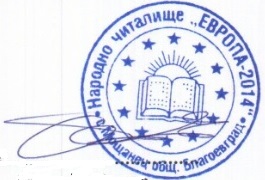 Саша Войнова,Председател НЧ Европа-2014 		ПЛАН-ПРОГРАМА за дейността на НЧ „Европа-2014”, с. Мощанец за 2024 годинаПлан-програмата за дейността на НЧ „Европа-2014” през 2024 г. в значителна степен припокрива  план-програмата от предходната година, тъй като читалището неправомерно не получи никаква част държавната субсидия, предвидена от републиканския бюджет за читалищата в община Благоевград и съответно нямаше средства да се реализират голяма част от мероприятията. Настоящата план – програма е разработена на основание чл. 26а, ал. 1 от ЗНЧ. Тя има за цел да представи основните насоки за работата на читалището през 2024 г., като не ограничава по никакъв начин осъществяването на каквато и да е нова дейност, разрешена от закона и неописана в настоящия документ.I.ОСНОВНА ЦЕЛ:
Развитие и укрепване на читалището като местен общностен център с културно-просветна, информационна, социална и гражданска функции.
Превръщане на читалището в място за удовлетворяване на потребности и интереси, свързани с духовното и културно израстване на населението.II . ПОДЦЕЛИ И ПРИОРИТЕТИ В ДЕЙНОСТТА НА ЧИТАЛИЩЕТО:
1. Възраждане и съхраняване на непреходните духовни ценности, автентични традиции и самобитни обичаи;
2. Превръщане на читалището в притегателен център и място за изява и оползотворяване на свободното време както на възрастни, така и на повече деца и младежи;3. Участие на читалището в реализацията на областни, общински (градски) програми:
- Фестивали, събори, празник на населеното място.4. Популяризиране на дейността на читалището:
- Привличане на дарители;
- Разпространение на резултатите от значими мероприятия, проведени от народното читалище;- Развитие на интернет страницата на читалището;
- Поддържане на читалищен профил в социални мрежи- Facebook;
- Листовки, обяви, плакати.III. ОСНОВНИ ДЕЙНОСТИ НА НАРОДНОТО ЧИТАЛИЩЕ1. Насърчаване на активно гражданско поведение и толерантност сред населението;2. Насърчаване на природосъобразен начин на живот и екологично поведение;Направления за работа: организиране на социално-културни дейности с партньори.3. Обучение на деца и младежиIV. ДЕЙНОСТИ ПО ПЛАН – ПРОГРАМАТА
Във връзка с дейностите на читалището се планира:- Изучаване на интересите и потребностите на потенциалната аудитория, която ще посещава читалищните мероприятия;- Участие в областни, общински, градски програми;
- Създаване на информационна среда;- Организация на мероприятия извън стените на читалището.- Развитие на библиотечната дейност чрез обогатяване на библиотечния фонд и систематизирането му чрез библиотечен софтуер- Кандидатстване и участия в проекти- Развитие на художествено-творческа и самодейна дейност- Курсове и кръжоциV. БИБЛИОТЕКА. РАБОТА С ЧИТАТЕЛИТЕ. МАСОВИ МЕРОПРИЯТИЯ1. Разширяване на библиотечен фонд – набавяне на нова литература и абонамент за периодични издания. Създаване на библиотека с аудио книги и безплатно разпространяване.Източници и способи за комплектуване:
- средства – планиран разход: 800 лв.;
- чрез насърчаване на дарителството.2. Работа с читателите
- тематични изложби във връзка с курс по фотография;- образователни инициативи: курсове за компютърна грамотност;- годишнини, свързани с исторически дати и личности.3. Организиране на масови културни мероприятия.4. Издаване и разпространение на детско списание- планиран разход: 8000 лв.
VI. ЛЮБИТЕЛСКО ХУДОЖЕСТВЕНО ТВОРЧЕСТВО, КЛУБОВЕ И КРЪЖОЦИЦеленасочена работа, насочена към опазване на фолклора и традиционното народно богатство и създаване на условия и възможности за тяхното развитие и популяризиране.Сформиране и развитие на фолклорна група към читалището за участия в мероприятия от културния календар и национални и международни фестивали; тя ще представя най –доброто, съхранено в с.Мощанец – песни и инструментални изпълнения, останали като културно наследство в селото.
Планирани разходи: 3000 лв.Кръжоци: 1. Кръжок по фотография; 
Планирани разходи: 1500 лв.2. Кръжок по математика;Планирани разходи: 650 лв.3. Уъркшоп млад изследовател: Разглобяване и разясняване начина на работа на електроуреди от ежедневието ни.
Планирани разходи: 400 лв.4. Курсове по математика- обогатяване (разработване на нови уроци към) действащата онлайн платформа за обучение по математика. Увеличаване на потребителите.Планирани разходи: 6000 лв.VII. РАБОТА ПО ПРОЕКТИ1. Участие с проектни предложения в програмите на Европейския съюз.2. Участие в подбрани семинари и информационни дни, и представяния на различните програми, финансирани от Европейския съюз.VIII. КАЛЕНДАРЕН ПЛАН ЗА МЕРОПРИЯТИЯТАМАРТ:
Осми март – Международен ден на жената Празнична трапеза със саморъчно приготвени гозби. Концерт с участието на самодейци от гр. Благоевград.Планирани разходи: 300 лв.Тодоров ден Традиционен излет за Конския Великден: 30 деца и младежи се запознават с любопитни факти за конете и получават практически урок по езда.Планирани разходи: 300 лв.МАЙ:Празник на читалището - 9 майЧиталището ще отпразнува своя рожден ден с развлекателна музикална програма.Планирани разходи: 200 лв.ЮНИ:Първи юни - Международен ден на детето и Общоселски събор Свети ДухХристиянски празник. Тържествена литургия и курбан. Участие на музикални изпълнители от региона.  Планирани разходи: 500 лв.Еньовден - 24 юниВ с. Мощанец е съхранена традицията по събиране и използване на билките. На този ден млади и стари жители ще се потопят в Еньовските тайнства и ще съберат билки лековити. Ще си разменят саксии с посадени и отгледани подбрани билки и подправки. Ще се приготви спиртен извлек от билката котешка стъпка.Планирани разходи: 100 лв.АВГУСТ:Традиционен велопоходМлади велосипедисти тръгват по лесни дестинации:  на колело от гр. Благоевград до гр. Рила или до гр. Симитли.Планирани разходи: 150 лв.СЕПТЕМВРИ:Лютеница по МощанскиСлед успеха на първото събитие „Мощанско бутимо” продължаваме с бабите от Мощанец: посвещаваме деца и младежи в производството на домашна лютеница. Започва се с подготовка на зеленчуците и огнището, варивото се бърка енергично и накрая се опитва върху филия хляб.Планирани разходи: 250 лв.Фото конкурс „Планината през детския обектив”Читалището организира излет в планината (хижа Безбог), където любители в детска възраст фотографират българската природа и в последствие със своите снимки ще направят изложба.Планирани разходи: 350 лв.Екскурзия до историческа забележителностЖителите от Мощанец посещават с културно-образователна цел подбрана историческа местност.Планирани разходи: 350 лв.ОКТОМВРИ:Първи октомври – Ден на възрастните хора„Виж внуците в чужбина” – допълнително обучение на възрастни хора относно новите комуникационни технологии. Осъществяване на скайп и вайбър разговори с техни близки и роднини от далечни страни.Планирани разходи: 50 лв.ДЕКЕМВРИ:Коледни и новогодишни празници - 25-30 декемвриПразнична програма с участието на вокална група от региона. Пресъздаване на традиционния български обичай коледуване. Песни, танци и домашно приготвени вкуснотии.Планирани разходи: 250 лв.IX. РЕМОНТНИ ДЕЙНОСТИ1. Предвиден е ремонт на помещението съгласно следната количествено-стойностна сметка:X. ДРУГИ ДЕЙНОСТИ1. Закупуване на един брой преносим компютър- 1700 лв.2. Закупуване на софтуерен продукт- 500 лв.Саша ВойноваПредседател НЧ „Европа-2014Списъчен състав на настоятелството към НЧ „Европа-2014” за 2023 г.Саша Илиева Войнова- председателЛюдмила Славчева ИнгилизоваРосен Борисов СамарджиевСписъчен състав на проверителната комисия към НЧ „Европа-2014” за 2023 г.Иванка Енчева Милчева- председателКалина Ангелова МилушеваДимитър Кънчев ДимитровКОДНАИМЕНОВАНИЕМЯРКАКОЛИЧЕСТВОЕД.ЦЕНАСТОЙНОСТ1.Доставка и монтаж на ПВЦ дограма, подпрозоречна дъска, козирка и комарникм21023023002.Подмазване около прозорци и поставяне на ъгли (труд и материали) бр.12002003.Пясък с транспорт за замазка на подам31,51001504.Цимент за замазка на пода (в чували)бр.1571055.Замазка на под (труд)м240156006.Ламинат и первази материал и трудм2403012007.Премахване на паркет м240104008.Климатикбр.134003400Общо:Общо:Общо:Общо:Общо:8355 лв.